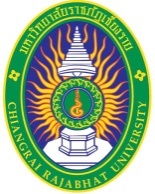 แบบแจ้งรายชื่อนักศึกษาสหกิจศึกษา / CWIE ที่ผ่านการคัดเลือกจากสาขาวิชาคณะเทคโนโลยีอุตสาหกรรม มหาวิทยาลัยราชภัฏเชียงราย ประจำปีการศึกษา...................สาขาวิชา.....................................................................................…………....................…………...…………………..ผู้ประสานงาน / อาจารย์ผู้ให้ข้อมูล..................................................................................................................	        ลงชื่อ......................................................... ผู้ให้ข้อมูล	(.........................................................)                 	 วันที่..........เดือน...............พ.ศ...............ลำดับรหัสนักศึกษาชื่อ-สกุล นักศึกษาสถานประกอบการ